ESCOLA _________________________________DATA:_____/_____/_____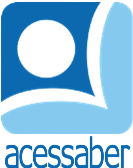 PROF:_______________________________________TURMA:___________NOME:________________________________________________________Problemas sobre fraçõesSabendo que um dia tem 24 horas, qual é a fração representa 10:00 horas da manhã?R:De uma caixa com 48 ovos, Jaciara usou  para fazer bolos e doces. Quantos ovos ela usou? Quantos ovos sobraram?R: Romildo partiu um bolo em 20 pedaços, ele vendeu  a dinheiro e restante a crédito. Quantos pedaços foram vendidos em dinheiro? Quantos foram vendidos no crédito?R:De um saco contendo 36 balas, Tânia deu  das balas a Maria,   a Lila e ficou com  . Com quantas balas cada um ficou?Uma barra de chocolate foi divida em 16 partes. Roni comeu 4 partes, Amauri comeu 2 partes, Mirtes comeu 6 partes, Tárcia comeu o restante. Qual fração que representa a parte comida por:Tânia MariaLila RoniAmauri MirtesTárcia